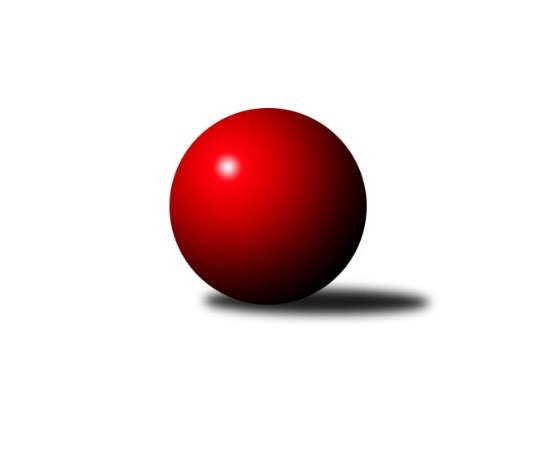 Č.9Ročník 2017/2018	18.11.2017Nejlepšího výkonu v tomto kole: 3208 dosáhlo družstvo: TJ Baník StříbroPřebor Plzeňského kraje 2017/2018Výsledky 9. kolaSouhrnný přehled výsledků:TJ Baník Stříbro B	- Kuž.Holýšov B	1:7	3049:3099	11.0:13.0	18.11.TJ Sokol Plzeň V.	- TJ Sokol Pec pod Čerchovem	4:4	2600:2562	11.5:12.5	18.11.SK Škoda VS Plzeň B	- TJ Sokol Kdyně C	5:3	3165:3025	15.5:8.5	18.11.TJ Baník Stříbro	- TJ Havlovice B	6:2	3208:3062	15.0:9.0	18.11.TJ Havlovice C	- TJ Sokol Újezd sv. Kříže	1:7	2476:2479	9.5:14.5	18.11.TJ Dobřany B	- TJ Sokol Díly A	5:3	2531:2530	13.0:11.0	18.11.Tabulka družstev:	1.	TJ Baník Stříbro	9	8	0	1	52.0 : 20.0 	126.5 : 89.5 	 2756	16	2.	SK Škoda VS Plzeň B	9	7	0	2	47.0 : 25.0 	137.5 : 78.5 	 2771	14	3.	TJ Dobřany B	9	6	1	2	43.0 : 29.0 	112.0 : 104.0 	 2744	13	4.	TJ Sokol Díly A	9	6	0	3	40.0 : 32.0 	103.5 : 112.5 	 2582	12	5.	TJ Sokol Újezd sv. Kříže	9	5	0	4	43.0 : 29.0 	119.5 : 96.5 	 2664	10	6.	TJ Sokol Plzeň V.	9	3	3	3	37.0 : 35.0 	104.5 : 111.5 	 2795	9	7.	TJ Sokol Kdyně C	9	4	1	4	35.0 : 37.0 	106.5 : 109.5 	 2691	9	8.	Kuž.Holýšov B	9	3	0	6	34.0 : 38.0 	109.0 : 107.0 	 2803	6	9.	TJ Havlovice B	9	3	0	6	29.0 : 43.0 	91.0 : 125.0 	 2564	6	10.	TJ Sokol Pec pod Čerchovem	9	2	1	6	23.0 : 49.0 	91.5 : 124.5 	 2621	5	11.	TJ Havlovice C	9	2	0	7	25.0 : 47.0 	103.5 : 112.5 	 2660	4	12.	TJ Baník Stříbro B	9	2	0	7	24.0 : 48.0 	91.0 : 125.0 	 2593	4Podrobné výsledky kola:	 TJ Baník Stříbro B	3049	1:7	3099	Kuž.Holýšov B	Dominik Král	126 	 137 	 135 	133	531 	 2:2 	 538 	 147	125 	 131	135	Jakub Janouch	Karel Ganaj	127 	 120 	 123 	118	488 	 3:1 	 457 	 137	104 	 105	111	Petr Ježek	Jaroslav Knap	116 	 133 	 110 	138	497 	 2:2 	 500 	 132	123 	 124	121	Jiří Myslík	Jiří Punčochář	117 	 123 	 118 	108	466 	 1:3 	 511 	 135	120 	 127	129	Miroslav Martínek	Tomáš Palka	118 	 137 	 134 	128	517 	 1:3 	 538 	 132	133 	 137	136	Tomáš Lukeš	Pavel Troch	142 	 130 	 149 	129	550 	 2:2 	 555 	 152	135 	 146	122	Jiří Šlajerrozhodčí: Nejlepší výkon utkání: 555 - Jiří Šlajer	 TJ Sokol Plzeň V.	2600	4:4	2562	TJ Sokol Pec pod Čerchovem	Jiří Šašek	147 	 72 	 136 	79	434 	 3:1 	 395 	 126	61 	 146	62	Ivan Böhm	Karel Konvář	154 	 72 	 148 	71	445 	 3:1 	 432 	 146	60 	 156	70	Ivana Gottwaldová	Petr Diviš	151 	 71 	 150 	62	434 	 2:2 	 437 	 149	81 	 144	63	Jan Murin	Martin Karkoš	147 	 62 	 132 	85	426 	 1:3 	 438 	 158	69 	 151	60	Zdeněk Housar	Pavel Kučera	135 	 53 	 143 	90	421 	 1.5:2.5 	 402 	 151	53 	 153	45	Jan Gottwald	Jaroslav Pejsar	159 	 54 	 159 	68	440 	 1:3 	 458 	 165	66 	 147	80	Jan Murinrozhodčí: Nejlepší výkon utkání: 458 - Jan Murin	 SK Škoda VS Plzeň B	3165	5:3	3025	TJ Sokol Kdyně C	Ladislav Filek	131 	 123 	 143 	126	523 	 2:2 	 532 	 127	137 	 134	134	Jiří Dohnal	Josef Šnajdr	110 	 124 	 135 	95	464 	 1.5:2.5 	 493 	 120	109 	 135	129	Jana Pytlíková	Michal Müller	148 	 132 	 127 	154	561 	 3:1 	 505 	 120	121 	 133	131	Eva Kotalová	Martin Kupka	121 	 137 	 141 	126	525 	 4:0 	 445 	 117	91 	 123	114	Gabriela Bartoňová	Martin Vít	141 	 119 	 169 	144	573 	 3:1 	 517 	 133	130 	 139	115	Jan Lommer	Ladislav Filek	119 	 127 	 140 	133	519 	 2:2 	 533 	 117	146 	 136	134	Josef Fidrantrozhodčí: Nejlepší výkon utkání: 573 - Martin Vít	 TJ Baník Stříbro	3208	6:2	3062	TJ Havlovice B	Vladimír Šraga	140 	 156 	 124 	125	545 	 4:0 	 454 	 115	115 	 104	120	Jiří Pivoňka ml.	Jaroslav Harančík	123 	 159 	 115 	142	539 	 3:1 	 498 	 118	122 	 131	127	Martin Šubrt	Jan Čech	135 	 128 	 136 	129	528 	 3:1 	 496 	 141	113 	 120	122	Václav Toupal	Pavel Treppesch	117 	 133 	 135 	133	518 	 1:3 	 544 	 139	139 	 131	135	Josef Nedoma	Bernard Vraniak	135 	 152 	 136 	125	548 	 1.5:2.5 	 545 	 135	139 	 144	127	Jiří Rádl	Jan Vacikar	131 	 127 	 139 	133	530 	 2.5:1.5 	 525 	 136	123 	 133	133	Petr Vrbarozhodčí: Nejlepší výkon utkání: 548 - Bernard Vraniak	 TJ Havlovice C	2476	1:7	2479	TJ Sokol Újezd sv. Kříže	Jiří Pivoňka st.	145 	 71 	 131 	45	392 	 2:2 	 402 	 133	62 	 154	53	Zuzana Feketeová	Ivana Lukášová	159 	 72 	 146 	53	430 	 1:3 	 433 	 136	77 	 158	62	Petr Šabek	Karel Bradáč	136 	 69 	 125 	62	392 	 1:3 	 377 	 143	34 	 131	69	Tomáš Kamínek	Jana Bradáčová	156 	 78 	 149 	62	445 	 3.5:0.5 	 411 	 156	61 	 148	46	Miroslav Pivoňka	Filip Ticháček	143 	 62 	 138 	63	406 	 0:4 	 431 	 148	69 	 146	68	Oldřich Jankovský	Miroslav Lukáš	159 	 53 	 138 	61	411 	 2:2 	 425 	 155	57 	 154	59	Jaroslav Dufekrozhodčí: Nejlepší výkon utkání: 445 - Jana Bradáčová	 TJ Dobřany B	2531	5:3	2530	TJ Sokol Díly A	Jan Kučera	145 	 70 	 131 	53	399 	 1:3 	 454 	 151	95 	 121	87	Jiří Jílek	Václav Šesták	141 	 62 	 151 	50	404 	 2.5:1.5 	 380 	 152	33 	 151	44	Jiří Ochotný	Michal Lohr	151 	 70 	 135 	75	431 	 2:2 	 432 	 137	72 	 156	67	Jaromír Byrtus	Luboš Špís	146 	 71 	 134 	61	412 	 1.5:2.5 	 419 	 152	71 	 143	53	Zdeněk Kuneš	Marek Smetana	135 	 72 	 152 	81	440 	 3:1 	 433 	 161	63 	 150	59	Jaroslav Jílek	Jan Ebelender	172 	 62 	 140 	71	445 	 3:1 	 412 	 143	60 	 142	67	Jaroslav Pittrrozhodčí: Nejlepší výkon utkání: 454 - Jiří JílekPořadí jednotlivců:	jméno hráče	družstvo	celkem	plné	dorážka	chyby	poměr kuž.	Maximum	1.	Josef Fidrant 	TJ Sokol Kdyně C	497.88	333.8	164.1	5.6	4/5	(581)	2.	Jan Vacikar 	TJ Baník Stříbro	490.16	326.0	164.2	4.9	5/5	(613)	3.	Martin Vít 	SK Škoda VS Plzeň B	487.90	331.3	156.7	4.5	4/5	(573)	4.	Jakub Janouch 	Kuž.Holýšov B	486.50	335.2	151.3	7.8	6/6	(538)	5.	Jan Ebelender 	TJ Dobřany B	485.16	329.3	155.8	3.3	5/5	(562)	6.	Jiří Šlajer 	Kuž.Holýšov B	484.17	326.3	157.9	4.6	6/6	(555)	7.	Jiří Šašek 	TJ Sokol Plzeň V.	482.97	341.2	141.8	7.8	3/4	(530)	8.	Jaroslav Pejsar 	TJ Sokol Plzeň V.	481.63	335.7	145.9	4.4	4/4	(532)	9.	Tomáš Lukeš 	Kuž.Holýšov B	480.88	325.9	155.0	6.0	6/6	(544)	10.	Pavel Kučera 	TJ Sokol Plzeň V.	480.73	321.5	159.2	3.9	3/4	(540)	11.	Michal Müller 	SK Škoda VS Plzeň B	477.56	316.5	161.1	4.2	5/5	(561)	12.	Martin Karkoš 	TJ Sokol Plzeň V.	476.58	333.5	143.1	9.8	3/4	(616)	13.	Jaroslav Harančík 	TJ Baník Stříbro	468.92	322.0	146.9	4.6	5/5	(585)	14.	Luboš Špís 	TJ Dobřany B	466.76	317.3	149.4	6.4	5/5	(524)	15.	Jiří Kalista 	TJ Havlovice C	465.05	316.8	148.3	6.8	4/4	(543)	16.	Ljubica Müllerová 	SK Škoda VS Plzeň B	464.90	316.7	148.3	4.4	5/5	(549)	17.	Ladislav Filek 	SK Škoda VS Plzeň B	464.12	312.6	151.6	8.7	5/5	(576)	18.	Jana Pytlíková 	TJ Sokol Kdyně C	463.75	319.4	144.4	6.3	4/5	(547)	19.	Marek Smetana 	TJ Dobřany B	463.16	313.2	150.0	6.3	5/5	(545)	20.	Petr Šabek 	TJ Sokol Újezd sv. Kříže	462.57	315.5	147.1	4.9	5/5	(546)	21.	Jiří Dohnal 	TJ Sokol Kdyně C	462.13	314.3	147.9	7.1	5/5	(569)	22.	Jan Lommer 	TJ Sokol Kdyně C	461.54	323.3	138.3	7.3	4/5	(525)	23.	Jan Čech 	TJ Baník Stříbro	459.64	317.3	142.4	8.2	5/5	(534)	24.	Vladimír Šraga 	TJ Baník Stříbro	458.88	318.4	140.4	4.9	5/5	(553)	25.	Dominik Král 	TJ Baník Stříbro B	455.67	310.0	145.7	4.0	4/4	(551)	26.	Jaroslav Dufek 	TJ Sokol Újezd sv. Kříže	455.20	307.6	147.6	6.1	5/5	(559)	27.	Jan Murin 	TJ Sokol Pec pod Čerchovem	454.63	312.3	142.3	6.3	6/6	(502)	28.	Petra Vařechová 	TJ Havlovice C	454.20	313.8	140.4	9.0	3/4	(471)	29.	Petr Vrba 	TJ Havlovice B	454.00	311.3	142.7	8.1	5/6	(525)	30.	Zdeněk Housar 	TJ Sokol Pec pod Čerchovem	453.80	320.0	133.9	9.5	5/6	(519)	31.	Jaroslav Pittr 	TJ Sokol Díly A	452.83	303.2	149.6	5.3	6/6	(522)	32.	Eva Kotalová 	TJ Sokol Kdyně C	452.63	318.6	134.0	10.9	4/5	(505)	33.	Pavel Treppesch 	TJ Baník Stříbro	452.44	313.6	138.9	7.9	5/5	(528)	34.	Miroslav Lukáš 	TJ Havlovice C	452.42	316.6	135.8	10.1	4/4	(528)	35.	Miroslav Martínek 	Kuž.Holýšov B	452.21	320.4	131.8	7.2	6/6	(511)	36.	Michal Lohr 	TJ Dobřany B	451.96	309.0	142.9	7.0	5/5	(556)	37.	Ladislav Filek 	SK Škoda VS Plzeň B	450.52	307.4	143.2	5.5	5/5	(532)	38.	Ivana Gottwaldová 	TJ Sokol Pec pod Čerchovem	448.04	318.5	129.5	11.6	6/6	(545)	39.	Petr Diviš 	TJ Sokol Plzeň V.	447.98	307.9	140.1	9.0	4/4	(534)	40.	Martin Kupka 	SK Škoda VS Plzeň B	447.24	315.5	131.8	8.0	5/5	(525)	41.	Miroslav Pivoňka 	TJ Sokol Újezd sv. Kříže	447.17	315.3	131.9	8.0	5/5	(487)	42.	Oldřich Jankovský 	TJ Sokol Újezd sv. Kříže	446.10	291.9	154.2	6.6	5/5	(526)	43.	Karel Konvář 	TJ Sokol Plzeň V.	445.68	309.2	136.5	8.9	4/4	(491)	44.	Václav Šesták 	TJ Dobřany B	445.20	307.3	137.9	7.9	5/5	(475)	45.	Jan Kučera 	TJ Dobřany B	445.20	321.1	124.2	9.1	4/5	(489)	46.	Václav Praštil 	TJ Sokol Újezd sv. Kříže	445.07	302.8	142.3	8.5	5/5	(524)	47.	Jiří Jílek 	TJ Sokol Díly A	441.67	294.1	147.6	7.3	6/6	(506)	48.	Jiří Rádl 	TJ Havlovice B	441.04	303.4	137.6	8.3	6/6	(545)	49.	Lucie Trochová 	TJ Baník Stříbro B	440.69	302.6	138.1	4.4	4/4	(547)	50.	Bernard Vraniak 	TJ Baník Stříbro	437.05	298.5	138.6	7.1	4/5	(548)	51.	Karel Bradáč 	TJ Havlovice C	437.00	304.3	132.8	10.8	3/4	(493)	52.	Ivana Lukášová 	TJ Havlovice C	435.13	307.9	127.2	13.1	4/4	(481)	53.	Josef Nedoma 	TJ Havlovice B	433.89	302.1	131.8	6.1	6/6	(544)	54.	Gabriela Bartoňová 	TJ Sokol Kdyně C	433.75	307.1	126.6	11.8	4/5	(475)	55.	Jaroslav Jílek 	TJ Sokol Díly A	433.63	304.6	129.0	7.8	6/6	(526)	56.	Jana Bradáčová 	TJ Havlovice C	433.13	306.3	126.9	11.6	4/4	(474)	57.	Pavel Troch 	TJ Baník Stříbro B	426.25	299.3	127.0	9.2	4/4	(550)	58.	Ivan Böhm 	TJ Sokol Pec pod Čerchovem	424.40	300.8	123.6	8.7	5/6	(485)	59.	Jiří Myslík 	Kuž.Holýšov B	424.33	301.9	122.4	13.2	6/6	(500)	60.	Václav Toupal 	TJ Havlovice B	424.25	303.9	120.3	8.7	6/6	(496)	61.	Tomáš Palka 	TJ Baník Stříbro B	424.00	303.8	120.2	10.5	4/4	(521)	62.	Martin Šubrt 	TJ Havlovice B	423.96	291.2	132.8	8.3	6/6	(498)	63.	Petr Ježek 	Kuž.Holýšov B	422.75	298.4	124.3	10.7	4/6	(457)	64.	Jan Gottwald 	TJ Sokol Pec pod Čerchovem	422.67	306.3	116.4	13.0	6/6	(473)	65.	Jaroslav Knap 	TJ Baník Stříbro B	422.63	297.1	125.5	9.4	4/4	(497)	66.	Jaromír Byrtus 	TJ Sokol Díly A	420.54	297.3	123.2	8.8	6/6	(469)	67.	Jiří Ochotný 	TJ Sokol Díly A	417.83	307.8	110.1	13.7	6/6	(501)	68.	Zdeněk Kuneš 	TJ Sokol Díly A	414.67	288.7	126.0	9.4	5/6	(496)	69.	Jiří Pivoňka  st.	TJ Havlovice C	414.33	289.2	125.1	9.9	3/4	(450)	70.	Jiří Punčochář 	TJ Baník Stříbro B	413.08	284.1	129.0	9.3	4/4	(469)	71.	Jan Murin 	TJ Sokol Pec pod Čerchovem	412.46	291.7	120.8	14.6	6/6	(454)	72.	Tomáš Kamínek 	TJ Sokol Újezd sv. Kříže	410.60	285.5	125.1	9.5	5/5	(462)	73.	Jiří Pivoňka  ml.	TJ Havlovice B	404.17	283.2	121.0	11.3	6/6	(454)		Šárka Lipchavská 	TJ Baník Stříbro B	539.00	359.0	180.0	3.0	1/4	(554)		Milan Vlček 	TJ Baník Stříbro B	537.00	352.0	185.0	11.0	1/4	(537)		Patrik Kolář 	TJ Sokol Plzeň V.	528.50	348.0	180.5	11.5	2/4	(535)		Michael Martínek 	Kuž.Holýšov B	521.67	344.2	177.4	6.6	3/6	(551)		Václav Loukotka 	TJ Baník Stříbro B	512.00	360.0	152.0	10.0	1/4	(512)		Karel Ganaj 	TJ Baník Stříbro B	497.67	341.7	156.0	9.3	1/4	(507)		Josef Šnajdr 	SK Škoda VS Plzeň B	464.00	328.0	136.0	16.0	1/5	(464)		Jan Kapic 	TJ Sokol Pec pod Čerchovem	453.50	308.0	145.5	7.0	2/6	(488)		Monika Fialová 	TJ Sokol Kdyně C	448.50	315.5	133.0	9.5	2/5	(508)		Tereza Krumlová 	TJ Sokol Kdyně C	437.56	313.4	124.1	8.4	3/5	(541)		Iveta Kouříková 	TJ Sokol Díly A	432.00	303.0	129.0	5.0	1/6	(432)		Jaroslav Pišta 	TJ Sokol Újezd sv. Kříže	429.33	303.0	126.3	6.0	1/5	(441)		Ivan Vladař 	TJ Sokol Plzeň V.	429.00	284.0	145.0	4.8	2/4	(437)		Lucie Strádalová 	TJ Sokol Kdyně C	425.00	300.0	125.0	10.0	2/5	(452)		Milena Pittnerová 	TJ Sokol Díly A	421.25	284.3	137.0	6.5	2/6	(447)		Tereza Housarová 	TJ Sokol Pec pod Čerchovem	415.00	293.0	122.0	10.0	1/6	(415)		Jan Jirovský 	TJ Sokol Plzeň V.	408.00	289.0	119.0	5.0	1/4	(408)		Štěpánka Peštová 	TJ Sokol Kdyně C	406.67	296.0	110.7	14.7	3/5	(421)		Filip Ticháček 	TJ Havlovice C	406.00	281.0	125.0	3.0	1/4	(406)		Zuzana Feketeová 	TJ Sokol Újezd sv. Kříže	402.00	287.0	115.0	8.0	1/5	(402)		Karel Uxa 	SK Škoda VS Plzeň B	395.00	281.0	114.0	8.0	1/5	(395)		Václav Dubec 	TJ Baník Stříbro	383.00	305.0	78.0	27.0	1/5	(383)		Martin Krištof 	TJ Dobřany B	379.00	264.0	115.0	10.0	1/5	(379)		Veronika Dohnalová 	TJ Sokol Kdyně C	378.00	280.0	98.0	16.0	1/5	(378)		Luboš Kohout 	TJ Havlovice B	377.50	275.5	102.0	9.3	2/6	(402)Sportovně technické informace:Starty náhradníků:registrační číslo	jméno a příjmení 	datum startu 	družstvo	číslo startu20188	Jan Vacikar	18.11.2017	TJ Baník Stříbro	9x25281	Jiří Punčochář	18.11.2017	TJ Baník Stříbro B	6x16009	Pavel Troch	18.11.2017	TJ Baník Stříbro B	9x20190	Tomáš Palka	18.11.2017	TJ Baník Stříbro B	9x22961	Karel Ganaj	18.11.2017	TJ Baník Stříbro B	3x25280	Jaroslav Knap	18.11.2017	TJ Baník Stříbro B	7x17596	Josef Fidrant	18.11.2017	TJ Sokol Kdyně C	11x5819	Václav Toupal	18.11.2017	TJ Havlovice B	9x16788	Jan Kučera	18.11.2017	TJ Dobřany B	8x12602	Michal Müller	18.11.2017	SK Škoda VS Plzeň B	9x4900	Eva Kotalová	18.11.2017	TJ Sokol Kdyně C	6x23222	Jiří Dohnal	18.11.2017	TJ Sokol Kdyně C	7x10518	Jiří Jílek	18.11.2017	TJ Sokol Díly A	7x16618	Petr Vrba	18.11.2017	TJ Havlovice B	7x20288	Jakub Janouch	18.11.2017	Kuž.Holýšov B	9x2763	Petr Ježek	18.11.2017	Kuž.Holýšov B	6x3567	Jan Ebelender	18.11.2017	TJ Dobřany B	9x3574	Václav Šesták	18.11.2017	TJ Dobřany B	9x20102	Luboš Špís	18.11.2017	TJ Dobřany B	9x3785	Jaroslav Jílek	18.11.2017	TJ Sokol Díly A	9x3791	Zdeněk Kuneš	18.11.2017	TJ Sokol Díly A	7x2782	Jiří Rádl	18.11.2017	TJ Havlovice B	9x15995	Karel Bradáč	18.11.2017	TJ Havlovice C	6x3819	Miroslav Lukáš	18.11.2017	TJ Havlovice C	9x2786	Jiří Pivoňka st.	18.11.2017	TJ Havlovice C	7x2785	Jiří Pivoňka ml.	18.11.2017	TJ Havlovice B	9x3558	Pavel Treppesch	18.11.2017	TJ Baník Stříbro	9x19580	Martin Šubrt	18.11.2017	TJ Havlovice B	9x11180	Jan Čech	18.11.2017	TJ Baník Stříbro	9x22368	Filip Ticháček	18.11.2017	TJ Havlovice C	1x15316	Bernard Vraniak	18.11.2017	TJ Baník Stříbro	8x3543	Jaroslav Harančík	18.11.2017	TJ Baník Stříbro	9x3557	Vladimír Šraga	18.11.2017	TJ Baník Stříbro	9x4129	Karel Konvář	18.11.2017	TJ Sokol Plzeň V.	9x4137	Jiří Šašek	18.11.2017	TJ Sokol Plzeň V.	8x19367	Jaroslav Pejsar	18.11.2017	TJ Sokol Plzeň V.	8x17947	Ivana Gottwaldová	18.11.2017	TJ Sokol Pec pod Čerchovem	9x15671	Jan Gottwald	18.11.2017	TJ Sokol Pec pod Čerchovem	9x3789	Oldřich Jankovský	18.11.2017	TJ Sokol Újezd sv. Kříže	9x15926	Jaroslav Kamínek	18.11.2017	TJ Sokol Újezd sv. Kříže	9x15556	Petr Šabek	18.11.2017	TJ Sokol Újezd sv. Kříže	8x3807	Ivan Böhm	18.11.2017	TJ Sokol Pec pod Čerchovem	7x13766	Tomáš Lukeš	18.11.2017	Kuž.Holýšov B	9x3951	Jiří Myslík	18.11.2017	Kuž.Holýšov B	7x22303	Michal Lohr	18.11.2017	TJ Dobřany B	9x13856	Ladislav Filek	18.11.2017	SK Škoda VS Plzeň B	9x5412	Ladislav Filek	18.11.2017	SK Škoda VS Plzeň B	9x15996	Jana Bradáčová	18.11.2017	TJ Havlovice C	7x10836	Petr Diviš	18.11.2017	TJ Sokol Plzeň V.	9x19895	Jaromír Byrtus	18.11.2017	TJ Sokol Díly A	9x10522	Jiří Ochotný	18.11.2017	TJ Sokol Díly A	9x2776	Jiří Šlajer	18.11.2017	Kuž.Holýšov B	9x21916	Miroslav Martínek	18.11.2017	Kuž.Holýšov B	9x19218	Marek Smetana	18.11.2017	TJ Dobřany B	9x21958	Miroslav Pivoňka	18.11.2017	TJ Sokol Újezd sv. Kříže	8x24241	Gabriela Bartoňová	18.11.2017	TJ Sokol Kdyně C	5x1755	Jana Pytlíková	18.11.2017	TJ Sokol Kdyně C	8x24217	Tomáš Kamínek	18.11.2017	TJ Sokol Újezd sv. Kříže	9x11220	Josef Nedoma	18.11.2017	TJ Havlovice B	8x13988	Jan Murin	18.11.2017	TJ Sokol Pec pod Čerchovem	9x16540	Ivana Lukášová	18.11.2017	TJ Havlovice C	9x17901	Martin Karkoš	18.11.2017	TJ Sokol Plzeň V.	7x10835	Pavel Kučera	18.11.2017	TJ Sokol Plzeň V.	7x10884	Josef Šnajdr	18.11.2017	SK Škoda VS Plzeň B	1x23776	Zuzana Feketeová	18.11.2017	TJ Sokol Újezd sv. Kříže	1x17952	Zdeněk Housar	18.11.2017	TJ Sokol Pec pod Čerchovem	8x13569	Martin Kupka	18.11.2017	SK Škoda VS Plzeň B	9x15475	Martin Vít	18.11.2017	SK Škoda VS Plzeň B	8x13412	Jaroslav Pittr	18.11.2017	TJ Sokol Díly A	9x23381	Dominik Král	18.11.2017	TJ Baník Stříbro B	9x14442	Jan Murin	18.11.2017	TJ Sokol Pec pod Čerchovem	9x17595	Jan Lommer	18.11.2017	TJ Sokol Kdyně C	7x
Hráči dopsaní na soupisku:registrační číslo	jméno a příjmení 	datum startu 	družstvo	Program dalšího kola:10. kolo25.11.2017	so	9:00	TJ Baník Stříbro B - TJ Sokol Kdyně C	25.11.2017	so	10:00	SK Škoda VS Plzeň B - TJ Sokol Újezd sv. Kříže	25.11.2017	so	12:30	TJ Baník Stříbro - TJ Sokol Díly A	25.11.2017	so	14:00	Kuž.Holýšov B - TJ Havlovice B	25.11.2017	so	14:00	TJ Dobřany B - TJ Sokol Pec pod Čerchovem	25.11.2017	so	14:00	TJ Havlovice C - TJ Sokol Plzeň V.	Nejlepší šestka kola - absolutněNejlepší šestka kola - absolutněNejlepší šestka kola - absolutněNejlepší šestka kola - absolutněNejlepší šestka kola - dle průměru kuželenNejlepší šestka kola - dle průměru kuželenNejlepší šestka kola - dle průměru kuželenNejlepší šestka kola - dle průměru kuželenNejlepší šestka kola - dle průměru kuželenPočetJménoNázev týmuVýkonPočetJménoNázev týmuPrůměr (%)Výkon3xMartin VítŠk. Plzeň B5733xMartin VítŠk. Plzeň B112.485732xMichal MüllerŠk. Plzeň B5612xMichal MüllerŠk. Plzeň B110.125614xJiří ŠlajerHolýšov B5554xJiří ŠlajerHolýšov B109.215551xPavel TrochTJ Baník Stříbr5502xJiří JílekTJ Sokol Díly A1094541xJan MurinTJ Sokol Pec po549.6*1xJan MurinTJ Sokol Pec po108.524581xBernard VraniakBa.Stříbro5481xPavel TrochTJ Baník Stříbr108.22550